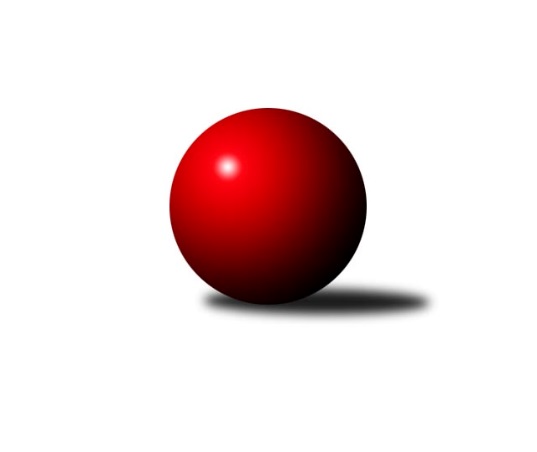 Č.15Ročník 2022/2023	18.2.2023Nejlepšího výkonu v tomto kole: 3486 dosáhlo družstvo: SKK Rokycany B3. KLM A 2022/2023Výsledky 15. kolaSouhrnný přehled výsledků:CB Dobřany B	- SK Škoda VS Plzeň 	6:2	3299:3212	14.5:9.5	18.2.Kuželky Jiskra Hazlov 	- TJ Kovohutě Příbram 	5:3	3251:3241	13.0:11.0	18.2.TJ Teplice Letná	- TJ Sokol Údlice	5:3	3291:3253	12.5:11.5	18.2.Kuželky Holýšov	- TJ Slavoj Plzeň	2:6	3172:3226	11.0:13.0	18.2.TJ Sokol Duchcov B	- SKK Rokycany B	3:5	3365:3486	12.5:11.5	18.2.TJ Lokomotiva Ústí n. L. 	- TJ Elektrárny Kadaň	6:2	3314:3198	14.5:9.5	18.2.Tabulka družstev:	1.	SKK Rokycany B	15	12	1	2	84.0 : 36.0 	216.5 : 143.5 	 3348	25	2.	TJ Lokomotiva Ústí n. L.	15	11	1	3	77.0 : 43.0 	209.0 : 151.0 	 3319	23	3.	TJ Sokol Údlice	15	10	1	4	75.0 : 45.0 	200.0 : 160.0 	 3311	21	4.	TJ Teplice Letná	15	9	1	5	65.0 : 55.0 	181.5 : 178.5 	 3310	19	5.	CB Dobřany B	15	8	1	6	61.0 : 59.0 	179.0 : 181.0 	 3200	17	6.	Kuželky Jiskra Hazlov	15	7	2	6	65.0 : 55.0 	190.0 : 170.0 	 3298	16	7.	SK Škoda VS Plzeň	15	7	1	7	62.0 : 58.0 	181.5 : 178.5 	 3212	15	8.	TJ Kovohutě Příbram	15	5	2	8	54.5 : 65.5 	173.5 : 186.5 	 3231	12	9.	TJ Elektrárny Kadaň	15	4	4	7	50.0 : 70.0 	170.5 : 189.5 	 3256	12	10.	TJ Slavoj Plzeň	15	5	1	9	50.0 : 70.0 	162.0 : 198.0 	 3242	11	11.	TJ Sokol Duchcov B	15	2	1	12	38.0 : 82.0 	152.0 : 208.0 	 3236	5	12.	Kuželky Holýšov	15	2	0	13	38.5 : 81.5 	144.5 : 215.5 	 3191	4Podrobné výsledky kola:	 CB Dobřany B	3299	6:2	3212	SK Škoda VS Plzeň 	Martin Provazník	138 	 152 	 149 	162	601 	 3:1 	 553 	 129	124 	 158	142	Pavel Říhánek	Milan Vrabec	142 	 152 	 148 	109	551 	 2.5:1.5 	 522 	 142	123 	 120	137	Martin Vít	Michal Šneberger	124 	 138 	 141 	136	539 	 3:1 	 523 	 131	122 	 137	133	Vladimír Rygl	Roman Lipchavský	138 	 127 	 145 	123	533 	 1:3 	 530 	 141	132 	 128	129	Jakub Kovářík	Roman Pivoňka	113 	 152 	 125 	146	536 	 2:2 	 566 	 137	147 	 142	140	Petr Svoboda	Dominik Novotný	144 	 131 	 130 	134	539 	 3:1 	 518 	 133	114 	 119	152	Milan Vicherrozhodčí:  Vedoucí družstevNejlepší výkon utkání: 601 - Martin Provazník	 Kuželky Jiskra Hazlov 	3251	5:3	3241	TJ Kovohutě Příbram 	Dominik Wittwar	131 	 136 	 116 	127	510 	 1.5:2.5 	 529 	 119	136 	 136	138	David Hošek	Filip Střeska	136 	 123 	 140 	150	549 	 2.5:1.5 	 529 	 138	123 	 137	131	Tomáš Číž	Milan Fanta *1	123 	 142 	 150 	133	548 	 2:2 	 552 	 133	137 	 147	135	Jiří Vokurka	Miroslav Repčík	135 	 142 	 129 	149	555 	 0.5:3.5 	 605 	 167	142 	 146	150	Jaroslav Roj	David Repčík	144 	 135 	 134 	137	550 	 3.5:0.5 	 525 	 133	125 	 130	137	Zdeněk Haas	Pavel Repčík	127 	 120 	 138 	154	539 	 3:1 	 501 	 116	121 	 131	133	Josef Hůdarozhodčí: Norbert Schneiderstřídání: *1 od 31. hodu Stanislav NovákNejlepší výkon utkání: 605 - Jaroslav Roj	 TJ Teplice Letná	3291	5:3	3253	TJ Sokol Údlice	Petr Fabian	116 	 144 	 135 	145	540 	 3.5:0.5 	 488 	 116	109 	 126	137	Jaroslav Verner *1	Vojtěch Filip	127 	 138 	 131 	112	508 	 0:4 	 570 	 151	140 	 139	140	Petr Mako	Jan Hybš	131 	 150 	 139 	139	559 	 2:2 	 560 	 123	126 	 151	160	Karel Valeš	Jan Salajka	134 	 135 	 141 	150	560 	 2:2 	 572 	 158	129 	 164	121	Vladimír Hurník	Lukáš Hanzlík	132 	 127 	 131 	140	530 	 2:2 	 517 	 146	137 	 125	109	Oldřich Fadrhons	Alexandr Trpišovský	149 	 147 	 156 	142	594 	 3:1 	 546 	 140	131 	 122	153	Stanislav Šmíd ml.rozhodčí: Eva Staňkovástřídání: *1 od 61. hodu František DobiášNejlepší výkon utkání: 594 - Alexandr Trpišovský	 Kuželky Holýšov	3172	2:6	3226	TJ Slavoj Plzeň	Tomáš Lukeš	145 	 112 	 150 	129	536 	 1:3 	 582 	 151	163 	 131	137	Petr Harmáček	Vlastimil Kraus	128 	 150 	 154 	133	565 	 3:1 	 520 	 112	129 	 144	135	František Bürger	Matěj Chlubna	146 	 119 	 136 	130	531 	 1:3 	 531 	 117	128 	 150	136	Jakub Harmáček	Viktor Šlajer	122 	 146 	 129 	111	508 	 3:1 	 491 	 112	136 	 118	125	Josef Hořejší *1	Bedřich Horka	132 	 137 	 118 	114	501 	 1:3 	 556 	 131	144 	 142	139	Josef Kreutzer	Martin Šlajer	147 	 142 	 125 	117	531 	 2:2 	 546 	 141	123 	 143	139	Jiří Opatrnýrozhodčí: Pavel Andrlík st.střídání: *1 od 91. hodu Jáchym KaasNejlepší výkon utkání: 582 - Petr Harmáček	 TJ Sokol Duchcov B	3365	3:5	3486	SKK Rokycany B	Jiří Semelka	129 	 148 	 140 	144	561 	 2:2 	 621 	 195	140 	 119	167	Karel Koubek	Petr Kubita	149 	 147 	 137 	160	593 	 2.5:1.5 	 571 	 161	147 	 133	130	Pavel Honsa	Michal Láska	127 	 123 	 147 	144	541 	 3:1 	 495 	 118	126 	 123	128	Tomáš Havel	Miloš Civín	136 	 136 	 134 	135	541 	 3:1 	 554 	 135	124 	 127	168	Petr Fara	František Kopecký	145 	 148 	 141 	126	560 	 1:3 	 606 	 158	139 	 147	162	Roman Pytlík	Zdeněk Kandl	130 	 149 	 143 	147	569 	 1:3 	 639 	 164	155 	 187	133	Martin Prokůpekrozhodčí: Josef Strachoň st.Nejlepší výkon utkání: 639 - Martin Prokůpek	 TJ Lokomotiva Ústí n. L. 	3314	6:2	3198	TJ Elektrárny Kadaň	Martin Zahálka st.	143 	 152 	 142 	132	569 	 3:1 	 536 	 141	132 	 154	109	Daniel Lukáš	Jan Zeman	154 	 112 	 133 	143	542 	 1:3 	 555 	 133	135 	 143	144	Karel Bučko	Miroslav Wedlich	143 	 149 	 123 	151	566 	 3:1 	 543 	 130	129 	 148	136	Marcel Lukáš	Milan Grejtovský	126 	 124 	 150 	128	528 	 2:2 	 523 	 142	123 	 123	135	Zbyněk Vytiska	Tomáš Štraicher	139 	 151 	 149 	144	583 	 4:0 	 496 	 130	123 	 112	131	Petr Dvořák	Tomáš Vrána	139 	 124 	 140 	123	526 	 1.5:2.5 	 545 	 150	139 	 133	123	Michal Dvořákrozhodčí: Josef MatoušekNejlepší výkon utkání: 583 - Tomáš ŠtraicherPořadí jednotlivců:	jméno hráče	družstvo	celkem	plné	dorážka	chyby	poměr kuž.	Maximum	1.	Pavel Honsa 	SKK Rokycany B	587.86	385.4	202.4	2.1	8/8	(623)	2.	Tomáš Štraicher 	TJ Lokomotiva Ústí n. L. 	580.70	378.7	202.0	2.4	7/7	(619)	3.	Roman Pytlík 	SKK Rokycany B	576.75	381.4	195.4	3.7	6/8	(655)	4.	Matěj Novák 	Kuželky Jiskra Hazlov 	573.81	373.7	200.1	2.0	6/7	(612)	5.	Josef Šálek 	TJ Teplice Letná	571.30	374.5	196.8	3.0	5/7	(590)	6.	Pavel Repčík 	Kuželky Jiskra Hazlov 	566.98	373.5	193.5	4.4	7/7	(621)	7.	Karel Bučko 	TJ Elektrárny Kadaň	565.71	370.0	195.7	4.3	7/8	(627)	8.	Milan Grejtovský 	TJ Lokomotiva Ústí n. L. 	562.66	368.7	194.0	3.2	7/7	(601)	9.	Miloš Civín 	TJ Sokol Duchcov B	562.40	373.8	188.6	4.3	5/7	(584)	10.	Jan Hybš 	TJ Teplice Letná	561.63	377.1	184.5	4.4	6/7	(585)	11.	Lukáš Hanzlík 	TJ Teplice Letná	560.64	373.1	187.5	3.8	6/7	(611)	12.	Jaroslav Verner 	TJ Sokol Údlice	560.15	377.0	183.2	3.6	6/7	(595)	13.	Alexandr Trpišovský 	TJ Teplice Letná	559.96	370.8	189.2	3.6	5/7	(635)	14.	Stanislav Šmíd  ml.	TJ Sokol Údlice	559.66	370.3	189.4	3.1	7/7	(644)	15.	Martin Vršan 	TJ Sokol Údlice	558.46	365.7	192.8	3.8	5/7	(602)	16.	Karel Valeš 	TJ Sokol Údlice	558.35	373.0	185.4	3.1	7/7	(590)	17.	Tomáš Vrána 	TJ Lokomotiva Ústí n. L. 	557.02	364.9	192.1	3.4	6/7	(588)	18.	Martin Prokůpek 	SKK Rokycany B	556.45	365.6	190.8	2.4	7/8	(639)	19.	Petr Kubita 	TJ Sokol Duchcov B	556.11	366.5	189.6	5.5	7/7	(613)	20.	David Repčík 	Kuželky Jiskra Hazlov 	555.90	377.9	178.0	5.8	5/7	(597)	21.	Vladimír Hurník 	TJ Sokol Údlice	555.10	369.6	185.5	3.9	7/7	(609)	22.	Pavel Říhánek 	SK Škoda VS Plzeň 	553.88	370.6	183.3	3.8	7/8	(584)	23.	Michal Dvořák 	TJ Elektrárny Kadaň	552.98	374.3	178.6	5.5	8/8	(610)	24.	Marcel Lukáš 	TJ Elektrárny Kadaň	552.34	370.7	181.6	5.9	8/8	(579)	25.	Petr Harmáček 	TJ Slavoj Plzeň	552.21	374.3	177.9	4.6	9/9	(582)	26.	David Hošek 	TJ Kovohutě Příbram 	552.19	365.7	186.5	3.6	8/8	(593)	27.	Miroslav Repčík 	Kuželky Jiskra Hazlov 	551.80	361.4	190.4	3.4	7/7	(602)	28.	Josef Kreutzer 	TJ Slavoj Plzeň	550.71	370.4	180.3	4.4	9/9	(597)	29.	Stanislav Novák 	Kuželky Jiskra Hazlov 	550.28	362.8	187.5	4.4	6/7	(591)	30.	Milan Findejs 	CB Dobřany B	550.00	372.1	177.9	4.5	6/7	(579)	31.	Vojtěch Filip 	TJ Teplice Letná	549.60	372.8	176.8	8.7	5/7	(567)	32.	Jiří Vokurka 	TJ Kovohutě Příbram 	549.07	373.9	175.2	6.8	8/8	(581)	33.	Milan Vicher 	SK Škoda VS Plzeň 	548.45	363.7	184.8	4.0	8/8	(599)	34.	Martin Zahálka  st.	TJ Lokomotiva Ústí n. L. 	548.13	375.3	172.8	6.3	5/7	(578)	35.	Zdeněk Kandl 	TJ Sokol Duchcov B	547.59	373.9	173.7	4.7	7/7	(606)	36.	Jiří Opatrný 	TJ Slavoj Plzeň	547.46	364.8	182.7	4.4	9/9	(595)	37.	Petr Mako 	TJ Sokol Údlice	547.45	374.2	173.3	7.7	7/7	(579)	38.	Tomáš Lukeš 	Kuželky Holýšov	546.64	372.5	174.1	5.1	8/8	(588)	39.	Petr Svoboda 	SK Škoda VS Plzeň 	546.23	366.3	180.0	4.1	6/8	(566)	40.	Martin Šlajer 	Kuželky Holýšov	545.53	368.7	176.8	5.6	8/8	(609)	41.	Jan Filip 	TJ Teplice Letná	544.90	358.9	186.0	5.3	5/7	(585)	42.	Petr Fabian 	TJ Teplice Letná	544.85	375.0	169.8	8.2	7/7	(580)	43.	Roman Pivoňka 	CB Dobřany B	543.39	365.6	177.8	4.6	6/7	(604)	44.	Jan Zeman 	TJ Lokomotiva Ústí n. L. 	541.82	365.2	176.7	5.8	7/7	(591)	45.	Dominik Novotný 	CB Dobřany B	541.47	364.9	176.5	4.0	7/7	(576)	46.	Petr Fara 	SKK Rokycany B	540.04	359.9	180.2	4.9	7/8	(575)	47.	Roman Lipchavský 	CB Dobřany B	539.08	367.0	172.1	5.2	6/7	(580)	48.	Jan Salajka 	TJ Teplice Letná	538.43	369.2	169.2	6.3	5/7	(575)	49.	Jakub Kovářík 	TJ Slavoj Plzeň	538.33	358.8	179.6	5.6	6/9	(599)	50.	Daniel Lukáš 	TJ Elektrárny Kadaň	536.83	362.1	174.8	7.2	8/8	(577)	51.	Dominik Wittwar 	Kuželky Jiskra Hazlov 	536.70	362.3	174.4	7.6	6/7	(565)	52.	Viktor Šlajer 	Kuželky Holýšov	536.31	363.8	172.5	6.6	8/8	(612)	53.	Jakub Harmáček 	TJ Slavoj Plzeň	534.67	355.1	179.5	5.9	9/9	(577)	54.	František Bürger 	TJ Slavoj Plzeň	534.58	362.2	172.4	5.9	9/9	(558)	55.	Martin Vít 	SK Škoda VS Plzeň 	532.76	367.3	165.5	6.8	8/8	(565)	56.	Jan Koubský 	CB Dobřany B	531.07	357.5	173.6	4.1	6/7	(574)	57.	Matěj Chlubna 	Kuželky Holýšov	529.85	355.8	174.1	8.0	6/8	(555)	58.	Tomáš Číž 	TJ Kovohutě Příbram 	528.30	365.7	162.6	8.3	8/8	(571)	59.	Zdeněk Haas 	TJ Kovohutě Příbram 	527.76	364.9	162.8	8.9	7/8	(581)	60.	Josef Hůda 	TJ Kovohutě Příbram 	525.49	358.7	166.8	7.8	7/8	(594)	61.	František Kopecký 	TJ Sokol Duchcov B	524.86	361.8	163.1	6.9	7/7	(564)	62.	Michal Láska 	TJ Sokol Duchcov B	524.81	360.5	164.3	9.7	6/7	(552)	63.	Josef Hořejší 	TJ Slavoj Plzeň	521.81	367.0	154.8	8.1	7/9	(560)	64.	Milan Vrabec 	CB Dobřany B	519.44	364.2	155.3	8.1	7/7	(579)	65.	Vladimír Rygl 	SK Škoda VS Plzeň 	516.43	359.3	157.1	11.0	7/8	(549)	66.	Bedřich Horka 	Kuželky Holýšov	516.22	356.7	159.6	8.6	7/8	(567)	67.	Vlastimil Kraus 	Kuželky Holýšov	515.68	357.2	158.5	9.8	7/8	(569)	68.	Petr Dvořák 	TJ Elektrárny Kadaň	509.25	349.6	159.6	10.4	6/8	(607)		Miroslav Šnejdar  ml.	SKK Rokycany B	613.00	404.0	209.0	0.0	1/8	(613)		Martin Provazník 	CB Dobřany B	601.00	392.0	209.0	11.0	1/7	(601)		Karel Koubek 	SKK Rokycany B	590.50	366.0	224.5	3.0	2/8	(621)		Jaroslav Roj 	TJ Kovohutě Příbram 	587.95	386.2	201.8	3.4	5/8	(617)		Michael Martínek 	Kuželky Holýšov	582.00	390.0	192.0	4.0	1/8	(582)		Jan Pešek 	TJ Slavoj Plzeň	574.50	387.5	187.0	9.0	2/9	(594)		Milan Wagner 	SKK Rokycany B	568.25	369.2	199.0	2.1	5/8	(632)		Tomáš Zahálka 	TJ Lokomotiva Ústí n. L. 	568.00	376.0	192.0	4.0	1/7	(568)		Vojtěch Špelina 	SKK Rokycany B	565.00	370.0	195.0	3.0	1/8	(565)		Jiří Semelka 	TJ Sokol Duchcov B	559.67	371.7	188.0	2.2	3/7	(579)		Robert Ambra 	TJ Elektrárny Kadaň	559.00	355.0	204.0	5.0	1/8	(559)		Josef Fišer  nejml.	CB Dobřany B	559.00	376.7	182.3	3.0	1/7	(589)		Patrik Lojda 	TJ Elektrárny Kadaň	557.28	360.7	196.6	4.4	5/8	(580)		Jan Laksar 	Kuželky Holýšov	557.00	369.0	188.0	7.0	1/8	(557)		Vojtěch Havlík 	SKK Rokycany B	555.50	375.0	180.5	5.0	2/8	(564)		Libor Bureš 	SKK Rokycany B	548.71	359.7	189.0	5.5	4/8	(585)		Martin Dolejší 	TJ Teplice Letná	547.00	363.5	183.5	5.5	1/7	(553)		Milan Šimek 	CB Dobřany B	546.50	384.0	162.5	10.0	2/7	(559)		Michal Šneberger 	CB Dobřany B	542.17	364.3	177.8	6.5	3/7	(590)		Eugen Škurla 	TJ Lokomotiva Ústí n. L. 	541.25	363.5	177.8	7.0	4/7	(569)		Zdeněk Weigl 	SK Škoda VS Plzeň 	540.50	366.0	174.5	9.5	2/8	(543)		Miloš Černohorský 	SK Škoda VS Plzeň 	539.45	362.4	177.1	4.7	4/8	(562)		Jiří Müller 	TJ Sokol Duchcov B	535.00	364.0	171.0	4.5	2/7	(560)		Karel Kratochvíl 	TJ Sokol Duchcov B	534.15	364.3	169.9	8.7	4/7	(575)		Luboš Řezáč 	TJ Kovohutě Příbram 	533.46	359.8	173.7	4.5	5/8	(567)		Filip Střeska 	Kuželky Jiskra Hazlov 	532.42	370.3	162.1	9.5	4/7	(571)		František Dobiáš 	TJ Sokol Údlice	530.25	362.8	167.5	9.9	3/7	(592)		Jan Ambra 	TJ Elektrárny Kadaň	530.00	365.3	164.8	6.6	4/8	(582)		Jan Myslík 	Kuželky Holýšov	528.50	368.5	160.0	7.5	2/8	(531)		Miroslav Wedlich 	TJ Lokomotiva Ústí n. L. 	527.54	356.8	170.7	7.1	4/7	(566)		Milan Fanta 	Kuželky Jiskra Hazlov 	527.00	348.0	179.0	8.0	1/7	(527)		Ladislav Moulis 	SKK Rokycany B	526.00	355.0	171.0	8.5	2/8	(541)		Josef Málek 	TJ Lokomotiva Ústí n. L. 	519.00	363.0	156.0	7.0	1/7	(519)		Oldřich Fadrhons 	TJ Sokol Údlice	517.00	369.0	148.0	7.0	1/7	(517)		Pavel Andrlík  ml.	SKK Rokycany B	515.33	359.8	155.5	7.3	3/8	(558)		Tomáš Havel 	SKK Rokycany B	515.00	370.5	144.5	10.0	2/8	(535)		Zbyněk Vytiska 	TJ Elektrárny Kadaň	513.00	373.0	140.0	11.5	2/8	(523)		Miloslav Kolařík 	SK Škoda VS Plzeň 	512.00	339.0	173.0	7.0	1/8	(512)		Tomáš Šaněk 	TJ Sokol Duchcov B	504.89	343.8	161.1	7.1	3/7	(529)		Roman Exner 	TJ Sokol Duchcov B	504.00	348.0	156.0	15.0	1/7	(504)		Jan Ransdorf 	TJ Sokol Duchcov B	504.00	352.0	152.0	9.0	1/7	(504)		Václav Šefl 	TJ Kovohutě Příbram 	489.33	337.0	152.3	11.0	3/8	(525)		Karel Sviták 	CB Dobřany B	489.00	341.0	148.0	7.0	1/7	(489)		Petr Kříž 	TJ Kovohutě Příbram 	486.00	306.0	180.0	13.0	1/8	(486)		Jiří Šlajer 	Kuželky Holýšov	475.00	321.0	154.0	8.0	1/8	(475)		Karel Uxa 	SK Škoda VS Plzeň 	464.67	330.7	134.0	14.0	2/8	(538)		Ladislav Zalabák 	TJ Teplice Letná	451.00	340.0	111.0	16.0	1/7	(451)Sportovně technické informace:Starty náhradníků:registrační číslo	jméno a příjmení 	datum startu 	družstvo	číslo startu20173	Martin Provazník	18.02.2023	CB Dobřany B	1x21658	Tomáš Havel	18.02.2023	SKK Rokycany B	2x24408	Vojtěch Filip	18.02.2023	TJ Teplice Letná	2x26283	Jáchym Kaas	18.02.2023	TJ Slavoj Plzeň	3x
Hráči dopsaní na soupisku:registrační číslo	jméno a příjmení 	datum startu 	družstvo	Program dalšího kola:16. kolo25.2.2023	so	10:00	TJ Elektrárny Kadaň - Kuželky Jiskra Hazlov 	25.2.2023	so	10:00	TJ Slavoj Plzeň - TJ Lokomotiva Ústí n. L. 	25.2.2023	so	10:00	TJ Sokol Údlice - Kuželky Holýšov	25.2.2023	so	10:00	TJ Kovohutě Příbram  - TJ Sokol Duchcov B	25.2.2023	so	17:00	SKK Rokycany B - CB Dobřany B	26.2.2023	ne	10:00	SK Škoda VS Plzeň  - TJ Teplice Letná	Nejlepší šestka kola - absolutněNejlepší šestka kola - absolutněNejlepší šestka kola - absolutněNejlepší šestka kola - absolutněNejlepší šestka kola - dle průměru kuželenNejlepší šestka kola - dle průměru kuželenNejlepší šestka kola - dle průměru kuželenNejlepší šestka kola - dle průměru kuželenNejlepší šestka kola - dle průměru kuželenPočetJménoNázev týmuVýkonPočetJménoNázev týmuPrůměr (%)Výkon2xMartin ProkůpekRokycany B6392xMartin ProkůpekRokycany B115.416391xKarel KoubekRokycany B6211xKarel KoubekRokycany B112.166217xRoman PytlíkRokycany B6065xJaroslav RojPříbram110.776054xJaroslav RojPříbram6052xAlexandr TrpišovskýTeplice109.835941xMartin ProvazníkDobřany B6016xRoman PytlíkRokycany B109.456062xAlexandr TrpišovskýTeplice5941xMartin ProvazníkDobřany B107.98601